First Aiders First Aiders First Aiders First Aiders First Aiders First Aiders First Aiders NameRoomTelNameRoomTelNameRoomTelNameRoomTelNameRoomTelNameRoomTelNameRoomTelNameRoomTelNearest First Aid BoxNearest First Aid BoxNearest First Aid BoxNearest Defibrillator Nearest Defibrillator 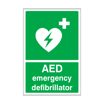 In an emergency (imminent risk to life) call the emergency services on 999If an ambulance is called directly, security MUST be informed to help coordinate the attending ambulanceSECURITY TELEPHONE EXT. 8888 (0115 951 8888)Security staff are trained in First Aid. Contact Security if none of the above named first aiders are availableIf the condition requires further treatment refer the casualty to Accident & Emergency at the Queens Medical CentreIn an emergency (imminent risk to life) call the emergency services on 999If an ambulance is called directly, security MUST be informed to help coordinate the attending ambulanceSECURITY TELEPHONE EXT. 8888 (0115 951 8888)Security staff are trained in First Aid. Contact Security if none of the above named first aiders are availableIf the condition requires further treatment refer the casualty to Accident & Emergency at the Queens Medical CentreIn an emergency (imminent risk to life) call the emergency services on 999If an ambulance is called directly, security MUST be informed to help coordinate the attending ambulanceSECURITY TELEPHONE EXT. 8888 (0115 951 8888)Security staff are trained in First Aid. Contact Security if none of the above named first aiders are availableIf the condition requires further treatment refer the casualty to Accident & Emergency at the Queens Medical CentreIn an emergency (imminent risk to life) call the emergency services on 999If an ambulance is called directly, security MUST be informed to help coordinate the attending ambulanceSECURITY TELEPHONE EXT. 8888 (0115 951 8888)Security staff are trained in First Aid. Contact Security if none of the above named first aiders are availableIf the condition requires further treatment refer the casualty to Accident & Emergency at the Queens Medical CentreIn an emergency (imminent risk to life) call the emergency services on 999If an ambulance is called directly, security MUST be informed to help coordinate the attending ambulanceSECURITY TELEPHONE EXT. 8888 (0115 951 8888)Security staff are trained in First Aid. Contact Security if none of the above named first aiders are availableIf the condition requires further treatment refer the casualty to Accident & Emergency at the Queens Medical CentreIn an emergency (imminent risk to life) call the emergency services on 999If an ambulance is called directly, security MUST be informed to help coordinate the attending ambulanceSECURITY TELEPHONE EXT. 8888 (0115 951 8888)Security staff are trained in First Aid. Contact Security if none of the above named first aiders are availableIf the condition requires further treatment refer the casualty to Accident & Emergency at the Queens Medical CentreIn an emergency (imminent risk to life) call the emergency services on 999If an ambulance is called directly, security MUST be informed to help coordinate the attending ambulanceSECURITY TELEPHONE EXT. 8888 (0115 951 8888)Security staff are trained in First Aid. Contact Security if none of the above named first aiders are availableIf the condition requires further treatment refer the casualty to Accident & Emergency at the Queens Medical Centre